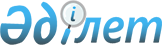 Отырар аудандық мәслихатының 2011 жылғы 14 желтоқсандағы № 48/307-IV "2012-2014 жылдарға арналған аудандық бюджеті туралы" шешіміне
өзгерістер енгізу туралы
					
			Күшін жойған
			
			
		
					Оңтүстік Қазақстан облысы Отырар аудандық мәслихатының 2012 жылғы 6 наурыздағы N 2/10-V шешімі. Оңтүстік Қазақстан облысы Отырар ауданының Әділет басқармасында 2012 жылғы 19 наурызда N 14-9-154 тіркелді. Қолданылу мерзімінің аяқталуына байланысты шешімнің күші жойылды - Оңтүстік Қазақстан облысы Отырар аудандық мәслихатының 2013 жылғы 8 қаңтардағы № 3 хатымен      Ескерту. Қолданылу мерзімінің аяқталуына байланысты шешімнің күші жойылды - Оңтүстік Қазақстан облысы Отырар аудандық мәслихатының 2013.01.08 № 3 хатымен.

      Қазақстан Республикасының 2008 жылғы 4 желтоқсандағы Бюджет кодексінің 109-бабының 5-тармағына, «Қазақстан Республикасындағы жергілікті мемлекеттік басқару және өзін-өзі басқару туралы» Қазақстан Республикасының 2001 жылғы 23 қаңтардағы Заңының 6-бабының 1-тармағының 1) тармақшасына және «2012-2014 жылдарға арналған облыстық бюджет туралы» Оңтүстік Қазақстан облыстық мәслихатының 2011 жылғы 7 желтоқсандағы № 47/450-IV шешіміне өзгерістер мен толықтырулар енгізу туралы» Оңтүстік Қазақстан облыстық мәслихатының 2012 жылғы 24 ақпандағы № 2/14-IV Нормативтік құқықтық актілерді мемлекеттік тіркеу тізілімінде № 2070 тіркелген шешіміне сәйкес, Отырар аудандық мәслихаты ШЕШІМ ЕТТІ:



      1. Отырар аудандық мәслихатының 2011 жылғы 14 желтоқсандағы № 48/307-IV «2012-2014 жылдарға арналған аудандық бюджеті туралы» (Нормативтік құқықтық актілерді мемлекеттік тіркеу тізілімінде № 14-9-152 нөмірінде тіркелген, 2012 жылы 20 қаңтарда «Отырар алқабы» газетінде № 6-7 жарияланған) шешіміне мынандай өзгерістер енгізілсін:



      1-тармақ мынадай редакцияда жазылсын:

      «1. Отырар ауданының 2012-2014 жылдарға арналған аудан бюджеті 1, 2 және 3-қосымшаларға сәйкес, оның ішінде 2012 жылға мынадай көлемде бекітілсін:

      1) кірістер – 6 967 711 мың теңге, оның ішінде:

      салықтық түсімдер – 613 359 мың теңге;

      салықтық емес түсімдер – 1 488 мың теңге;

      негізгі капиталды сатудан түсетін түсімдер – 3 456 мың теңге;

      трансферттер түсімі – 6 349 408 мың теңге

      2) шығындар – 7 036 019 мың теңге:

      3) таза бюджеттік кредиттеу – - 7 660 мың теңге;

      бюджеттік кредиттер – 20 003 мың теңге;

      бюджеттік кредиттерді өтеу – 27 663 мың теңге;

      4) қаржы активтерімен операциялар бойынша сальдо – 0;

      5) бюджет тапшылығы (профициті) - - 60 648 мың теңге;

      6) бюджет тапшылығын қаржыландыру (профицитті пайдалану) – 60 648 мың теңге:

      қарыздарды өтеу – 1 663 мың теңге;

      бюджет қаражатының пайдаланылатын қалдықтары – 45 322 мың теңге;



      шешімнің 1, 4, 6 - қосымшалары осы шешімнің 1, 2, 3 - қосымшаларына сәйкес жаңа редакцияда жазылсын.



      2. Осы шешім 2012 жылдың 1 қаңтарынан бастап қолданысқа енгізілсін.      Отырар аудандық мәслихат

      сессиясының төрағасы:                      О.Қылышбай

      Отырар аудандық мәслихат

      сессиясының хатшысы:                       Б.Зұлпыхаров 

      Отырар аудан мәслихатының

      6 наурыз 2012 жылғы

      № 2/10-V шешіміне 1 қосымша      Отырар аудан мәслихатының

      14 желтоқсан 2011 жылғы

      № 48/307-ІV шешіміне 1 қосымша        2012 жылға арналған аудан бюджеті

      Отырар аудан мәслихатының

      6 наурыз 2012 жылғы

      № 2/10-V шешіміне 2 қосымша      Отырар аудан мәслихатының

      14 желтоқсан 2011 жылғы

      № 48/307-ІV шешіміне 4 қосымша       Бюджеттік инвестициялық жобаларды (бағдарламаларды) бюджеттік бағдарламалар бөлінісінде 2012 жылға арналған аудандық бюджеттік даму бағдарламаларының тізбесі

      Отырар аудан мәслихатының

      6 наурыз 2012 жылғы

      № 2/10-V шешіміне 3 қосымша      Отырар аудан мәслихатының

      14 желтоқсан 2011 жылғы

      № 48/307-ІV шешіміне 6 қосымша       2012 жылға арналған аудандық бюджеттен қаржыландырылатын әрбір ауылдық (селолық), поселкелік бюджеттік бағдарламаларының тізбесі 
					© 2012. Қазақстан Республикасы Әділет министрлігінің «Қазақстан Республикасының Заңнама және құқықтық ақпарат институты» ШЖҚ РМК
				СанатыСанатыСанатыСанатысомасы мың теңгеСыныбыСыныбыСыныбысомасы мың теңгеІшкі сыныбыІшкі сыныбысомасы мың теңгеА т а у ыІ. К І Р І С Т Е Р 69677111Салықтық түсімдер 61335901Табыс салығы1626792Жеке табыс салығы16267903Әлеуметтік салық1327681Әлеуметтік салық13276804Меншікке салынатын салықтар3048551Мүлiкке салынатын салықтар2726493Жер салығы56174Көлiк құралдарына салынатын салық243405Бірыңғай жер салығы224905Тауарларға, жұмыстарға және қызметтерге салынатын iшкi салықтар99482Акциздер10633Табиғи және басқа ресурстарды пайдаланғаны үшiн түсетiн түсiмдер49904Кәсiпкерлiк және кәсiби қызметтi жүргiзгенi үшiн алынатын алымдар37605Құмар ойын бизнеске салық13508Заңдық мәнді іс-әрекеттерді жасағаны және (немесе) оған уәкілеттігі бар мемлекеттік органдар немесе лауазымды адамдар құжаттар бергені үшін алынатын міндетті төлемдер31091Мемлекеттік баж31092Салықтық емес түсiмдер148801Мемлекет меншігінен түсетін түсімдер7305Мемлекет меншігіндегі мүлікті жалға беруден түсетін кірістер73006Басқа да салықтық емес түсiмдер7581Басқа да салықтық емес түсiмдер7583Негізгі капиталды сатудан түсетін түсімдер345603Жердi және материалдық емес активтердi сату34561Жерді сату34564Трансферттердің түсімдері634940802Мемлекеттiк басқарудың жоғары тұрған органдарынан түсетiн трансферттер63494082Облыстық бюджеттен түсетiн трансферттер6349408Функционалдық топФункционалдық топФункционалдық топФункционалдық топФункционалдық топсомасы мың теңгеКіші функцияКіші функцияКіші функцияКіші функциясомасы мың теңгеБюджеттік бағдарламалардың әкiмшiсiБюджеттік бағдарламалардың әкiмшiсiБюджеттік бағдарламалардың әкiмшiсiсомасы мың теңгеБағдарламаБағдарламасомасы мың теңгеАтауыІІ. Шығындар703601901Жалпы сипаттағы мемлекеттiк қызметтер 3273971Мемлекеттiк басқарудың жалпы функцияларын орындайтын өкiлдi, атқарушы және басқа органдар303517112Аудан (облыстық маңызы бар қала) мәслихатының аппараты18002001Аудан (облыстық маңызы бар қала) мәслихатының қызметін қамтамасыз ету жөніндегі қызметтер18002122Аудан (облыстық маңызы бар қала) әкімінің аппараты62241001Аудан (облыстық маңызы бар қала) әкімінің қызметін қамтамасыз ету жөніндегі қызметтер61610003Мемлекеттік органдардың күрделі шығыстары631123Қаладағы аудан, аудандық маңызы бар қала, кент, ауыл (село), ауылдық (селолық) округ әкімінің аппараты223274001Қаладағы аудан, аудандық маңызы бар қаланың, кент, ауыл (село), ауылдық (селолық) округ әкімінің қызметін қамтамасыз ету жөніндегі қызметтер195154022Мемлекеттік органдардың күрделі шығыстары281202Қаржылық қызмет500459Ауданның (облыстық маңызы бар қаланың) экономика және қаржы бөлімі500003Салық салу мақсатында мүлікті бағалауды жүргізу5009Жалпы сипаттағы өзге де мемлекеттік қызметтер23380459Ауданның (облыстық маңызы бар қаланың) экономика және қаржы бөлімі23380001Ауданның (облыстық маңызы бар қаланың) экономикалық саясаттың қалыптастыру мен дамыту, мемлекеттік жоспарлау, бюджеттік атқару және коммуналдық меншігін басқару саласындағы мемлекеттік саясатты іске асыру жөніндегі қызметтер23140015Мемлекеттік органдардың күрделі шығыстары24002Қорғаныс1480681Әскери мұқтаждар7568122Аудан (облыстық маңызы бар қала) әкімінің аппараты7568005Жалпыға бірдей әскери міндетті атқару шеңберіндегі іс-шаралар75682Төтенше жағдайлар жөнiндегi жұмыстарды ұйымдастыру140500122Аудан (облыстық маңызы бар қала) әкімінің аппараты140500006Аудан (облыстық маңызы бар қала) ауқымындағы төтенше жағдайлардың алдын алу және оларды жою140000007Аудандық (қалалық) ауқымдағы дала өрттерінің, сондай-ақ мемлекеттік өртке қарсы қызмет органдары құрылмаған елдi мекендерде өрттердің алдын алу және оларды сөндіру жөніндегі іс-шаралар50003Қоғамдық тәртіп, қауіпсіздік, құқықтық, сот, қылмыстық-атқару қызметі10001Құқық қорғау қызметi1000472Ауданның (облыстық маңызы бар қаланың) құрылыс, сәулет және қала құрылысы бөлімі1000066Қоғамдық тәртіп пен қауіпсіздік объектілерін салу100004Бiлiм беру42598091Мектепке дейiнгi тәрбие және оқыту406768123Қаладағы аудан, аудандық маңызы бар қала, кент, ауыл (село), ауылдық (селолық) округ әкімінің аппараты406768004Мектепке дейінгі тәрбие ұйымдарын қолдау405256025Республикалық бюджеттен берілетін трансферттер есебінен мектеп мұғалімдеріне және мектепке дейінгі ұйымдардың тәрбиешілеріне біліктілік санаты үшін қосымша ақының мөлшерін ұлғайту15122Бастауыш, негізгі орта және жалпы орта білім беру3041155464Ауданның (облыстық маңызы бар қаланың) білім беру бөлімі3041155003Жалпы білім беру2943820006Балаларға қосымша білім беру 48523064Республикалық бюджеттен берілетін трансферттер есебінен мектеп мұғалімдеріне біліктілік санаты үшін қосымша ақының мөлшерін ұлғайту488129Бiлiм беру саласындағы өзге де қызметтер811886464Ауданның (облыстық маңызы бар қаланың) білім бөлімі59723001Жергілікті деңгейде білім беру саласындағы мемлекеттік саясатты іске асыру жөніндегі қызметтер9963005Ауданның (облыстық маңызы бар қаланың) мемлекеттік білім беру мекемелер үшін оқулықтар мен оқу-әдiстемелiк кешендерді сатып алу және жеткізу26562015Республикалық бюджеттен берілетін трансферттер есебінен жетім баланы (жетім балаларды) және ата-аналарының қамқорынсыз қалған баланы (балаларды) күтіп-ұстауға асыраушыларына ай сайынғы ақшалай қаражат төлемдері7284020Республикалық бюджеттен берілетін трансферттер есебінен үйде оқытылатын мүгедек балаларды жабдықпен, бағдарламалық қамтыммен қамтамасыз ету 15914472Ауданның (облыстық маңызы бар қаланың) құрылыс, сәулет және қала құрылысы бөлімі752163037Білім беру объектілерін салу және реконструкциялау75216306Әлеуметтiк көмек және әлеуметтiк қамсыздандыру2597012Әлеуметтiк көмек228689451Ауданның (облыстық маңызы бар қаланың) жұмыспен қамту және әлеуметтік бағдарламалар бөлімі228689002Еңбекпен қамту бағдарламасы33250004Ауылдық жерлерде тұратын денсаулық сақтау, білім беру, әлеуметтік қамтамасыз ету, мәдениет және спорт мамандарына отын сатып алуға Қазақстан Республикасының заңнамасына сәйкес әлеуметтік көмек көрсету3200005Мемлекеттік атаулы әлеуметтік көмек 5612006Тұрғын үй көмегі2500007Жергілікті уәкілетті органдардың шешімі бойынша азаматтардың жекелеген топтарына әлеуметтік көмек16359010Үйден тәрбиеленіп оқытылатын мүгедек балаларды материалдық қамтамасыз ету1512014Мұқтаж азаматтарға үйде әлеуметтiк көмек көрсету2908301618 жасқа дейінгі балаларға мемлекеттік жәрдемақылар110098017Мүгедектерді оңалту жеке бағдарламасына сәйкес, мұқтаж мүгедектерді міндетті гигиеналық құралдармен қамтамасыз етуге, және ымдау тілі мамандарының, жеке көмекшілердің қызмет көрсету12382023Жұмыспен қамту орталықтарының қызметін қамтамасыз ету146939Әлеуметтiк көмек және әлеуметтiк қамтамасыз ету салаларындағы өзге де қызметтер31012451Ауданның (облыстық маңызы бар қаланың) жұмыспен қамту және әлеуметтік бағдарламалар бөлімі31012001Жергілікті деңгейде халық үшін әлеуметтік бағдарламаларды жұмыспен қамтуды қамтамасыз етуді іске асыру саласындағы мемлекеттік саясатты іске асыру жөніндегі қызметтер 30347011Жәрдемақыларды және басқа да әлеуметтік төлемдерді есептеу, төлеу мен жеткізу бойынша қызметтерге ақы төлеу545021Мемлекеттік органдардың күрделі шығыстары12007Тұрғын үй-коммуналдық шаруашылық10823521Тұрғын үй шаруашылығы52500472Ауданның (облыстық маңызы бар қаланың) құрылыс, сәулет және қала құрылысы бөлімі52500003Мемлекеттік коммуналдық тұрғын үй қорының тұрғын үй құрылысы және (немесе) сатып алу525002Коммуналдық шаруашылық952591458Ауданның (облыстық маңызы бар қаланың) тұрғын үй-коммуналдық шаруашылығы, жолаушылар көлігі және автомобиль жолдары бөлімі952591012Сумен жабдықтау және су бөлу жүйесінің қызмет етуі 81000026Ауданның (облыстық маңызы бар қаланың) коммуналдық меншігіндегі жылу жүйелерін қолдануды ұйымдастыру9000028Коммуналдық шаруашылығын дамыту275000029Сумен жабдықтау жүйесін дамыту5875913Елді-мекендерді көркейту77261123Қаладағы аудан, аудандық маңызы бар қала, кент, ауыл (село), ауылдық (селолық) округ әкімінің аппараты2030008Елді мекендерде көшелерді жарықтандыру240009Елді мекендердің санитариясын қамтамасыз ету140011Елді мекендерді абаттандыру мен көгалдандыру1650458Ауданның (облыстық маңызы бар қаланың) тұрғын үй-коммуналдық шаруашылығы, жолаушылар көлігі және автомобиль жолдары бөлімі75231015Елдi мекендердегі көшелердi жарықтандыру15000016Елдi мекендердiң санитариясын қамтамасыз ету1000018Елдi мекендердi абаттандыру және көгалдандыру5923108Мәдениет, спорт, туризм және ақпараттық кеңістiк2376961Мәдениет саласындағы қызмет63468455Ауданның (облыстық маңызы бар қаланың) мәдениет және тілдерді дамыту бөлімі63468003Мәдени-демалыс жұмысын қолдау634682Спорт85001465Ауданның (облыстық маңызы бар қаланың) Дене шынықтыру және спорт бөлімі85001005Ұлттық және бұқаралық спорт түрлерін дамыту850013Ақпараттық кеңiстiк64821455Ауданның (облыстық маңызы бар қаланың) мәдениет және тілдерді дамыту бөлімі54547006Аудандық (қалалық) кiтапханалардың жұмыс iстеуi54547456Ауданның (облыстық маңызы бар қаланың) ішкі саясат бөлімі10274002Газеттер мен журналдар арқылы мемлекеттік ақпараттық саясат жүргізу жөніндегі қызметтер8774005Телерадио хабарларын тарату арқылы мемлекеттік ақпараттық саясатты жүргізу жөніндегі қызметтер15009Мәдениет, спорт, туризм және ақпараттық кеңiстiктi ұйымдастыру жөнiндегi өзге де қызметтер24406455Ауданның (облыстық маңызы бар қаланың) мәдениет және тілдерді дамыту бөлімі8206001Жергілікті деңгейде тілдерді және мәдениетті дамыту саласындағы мемлекеттік саясатты іске асыру жөніндегі қызметтер8086010Мемлекеттік органдардың күрделі шығыстары120456Ауданның (облыстық маңызы бар қаланың) ішкі саясат бөлімі8810001Жергілікті деңгейде ақпарат, мемлекеттілікті нығайту және азаматтардың әлеуметтік сенімділігін қалыптастыру саласында мемлекеттік саясатты іске асыру жөніндегі қызметтер8190003Жастар саясаты саласындағы өңірлік бағдарламаларды iске асыру500006Мемлекеттік органдардың күрделі шығыстары120465Ауданның (облыстық маңызы бар қаланың) Дене шынықтыру және спорт бөлімі7390001Жергілікті деңгейде дене шынықтыру және спорт саласындағы мемлекеттік саясатты іске асыру жөніндегі қызметтер73909Отын-энергетика кешенi және жер қойнауын пайдалану139519Отын-энергетика кешені және жер қойнауын пайдалану саласындағы өзге де қызметтер13951458Ауданның (облыстық маңызы бар қаланың) тұрғын үй-коммуналдық шаруашылығы, жолаушылар көлігі және автомобиль жолдары бөлімі13951019Жылу-энергетикалық жүйені дамыту1395110Ауыл, су, орман, балық шаруашылығы, ерекше қорғалатын табиғи аумақтар, қоршаған ортаны және жануарлар дүниесін қорғау, жер қатынастары1807401Ауыл шаруашылығы44355454Ауданның (облыстық маңызы бар қаланың) кәсіпкерлік және ауыл шаруашылығы бөлімі2164099Мамандарды әлеуметтік қолдау жөніндегі шараларды іске асыру2164473Ауданның (облыстық маңызы бар қаланың) ветеринария бөлімі42191001Жергілікті деңгейде ветеринария саласындағы мемлекеттік саясатты іске асыру жөніндегі қызметтер8897005Мал көмінділерінің (биотермиялық шұңқырлардың) жұмыс істеуін қамтамасыз ету6000006Ауру жануарларды санитарлық союды ұйымдастыру1000007Қаңғыбас иттер мен мысықтарды аулауды және жоюды ұйымдастыру1000008Алып қойылатын және жойылатын ауру жануарлардың, жануарлардан алынатын өнімдер мен шикізаттың құнын иелеріне өтеу3100009Жануарларды энзоотиялық аурулары бойынша ветеринариялық іс-шараларды жүргізу21494010Ауыл шаруашылығы жануарларын бірдейлендіру жөніндегі іс-шараларды жүргізу7006Жер қатынастары8643463Ауданның (облыстық маңызы бар қаланың) жер қатынастары бөлімі8643001Аудан (облыстық маңызы бар қала) аумағында жер қатынастарын реттеу саласындағы мемлекеттік саясатты іске асыру жөніндегі қызметтер864309Ауыл, су, орман, балық шаруашылығы және қоршаған ортаны қорғау мен жер қатынастары саласындағы өзге де қызметтер127742473Ауданның (облыстық маңызы бар қаланың) ветеринария бөлімі127742011Эпизоотияға қарсы іс-шаралар жүргізу12774211Өнеркәсіп, сәулет, қала құрылысы және құрылыс қызметі201642Сәулет, қала құрылысы және құрылыс қызметі20164472Ауданның (облыстық маңызы бар қаланың) құрылыс, сәулет және қала құрылысы бөлімі20164001Жергілікті деңгейде құрылыс саласындағы мемлекеттік саясатты іске асыру жөніндегі қызметтер14164013Аудан аумағында қала құрылысын дамытудың кешенді схемаларын, аудандық (облыстық) маңызы бар қалалардың, кенттердің және өзге де ауылдық елді мекендердің бас жоспарларын әзірлеу600012Көлiк және коммуникация4061751Автомобиль көлiгi406175458Ауданның (облыстық маңызы бар қаланың) тұрғын үй-коммуналдық шаруашылығы, жолаушылар көлігі және автомобиль жолдары бөлімі406175023Автомобиль жолдарының жұмыс істеуін қамтамасыз ету40617513Басқалар768193Кәсiпкерлiк қызметтi қолдау және бәсекелестікті қорғау10000454Ауданының (облыстық маңызы бар қаланың) кәсіпкерлік және ауыл шаруашылығы бөлімі10000006Кәсіпкерлік қызметті қолдау100009Басқалар66819454Ауданының (облыстық маңызы бар қаланың) кәсіпкерлік және ауыл шаруашылығы бөлімі33459001Жергілікті деңгейде кәсіпкерлік,өнеркәсіп және ауыл шаруашылығы саласындағы мемлекеттік саясатты іске асыру жөніндегі қызметтер33459458Ауданның (облыстық маңызы бар қаланың) тұрғын үй-коммуналдық шаруашылығы, жолаушылар көлігі және автомобиль жолдары бөлімі20994001Жергілікті деңгейде тұрғын үй-коммуналдық шаруашылығы, жолаушылар көлігі және автомобиль жолдары саласындағы мемлекеттік саясатты іске асыру жөніндегі қызметтер12927040Республикалық бюджеттен нысаналы трансферттер ретінде «Өңірлерді дамыту» бағдарламасы шеңберінде өңірлердің экономикалық дамуына жәрдемдесу жөніндегі шараларды іске асыруда ауылдық (селолық) округтарды жайластыру мәселелерін шешу үшін іс-шараларды іске асыру8067459Ауданның (облысты? маңызы бар қаланың) экономика және қаржы бөлімі12366012Ауданның (облыстық маңызы бар қаланың) жергілікті атқарушы органының резерві 1236615Трансферттер2214701Трансферттер22147459Ауданның (облыстық маңызы бар қаланың) экономика және қаржы бөлімі22147006Нысаналы пайдаланылмаған (толық пайдаланылмаған) трансферттерді қайтару14615024Мемлекеттік органдардың функцияларын мемлекеттік басқарудың төмен тұрған деңгейлерінен жоғарғы деңгейлерге беруге байланысты жоғары тұрған бюджеттерге берілетін ағымдағы нысаналы трансферттер7532ІІІ. Таза бюджеттік кредиттеу-7660Функционалдық топФункционалдық топФункционалдық топФункционалдық топФункционалдық топсомасы мың теңгеКіші функцияКіші функцияКіші функцияКіші функциясомасы мың теңгеБюджеттік бағдарламалардың әкiмшiсiБюджеттік бағдарламалардың әкiмшiсiБюджеттік бағдарламалардың әкiмшiсiсомасы мың теңгеБағдарламаБағдарламасомасы мың теңгеАтауыБюджеттік кредиттеу2000310Ауыл, су, орман, балық шаруашылығы, ерекше қорғалатын табиғи аумақтар, қоршаған ортаны және жануарлар дүниесін қорғау, жер қатынастары200031Ауыл шаруашылығы20003454Ауданның (облыстық маңызы бар қаланың) кәсіпкерлік және ауыл шаруашылық бөлімі20003009Ауылдық елді мекендердің әлеуметтік саласының мамандарын әлеуметтік қолдау шараларын іске асыру үшін бюджеттік кредиттер20003СанатыСанатыСанатыСанатыСанатысомасы мың теңгеСыныбыСыныбыСыныбыСыныбысомасы мың теңгеІшкі сыныбыІшкі сыныбыІшкі сыныбысомасы мың теңгеЕрекшелігіЕрекшелігісомасы мың теңгеАтауыБюджеттік кредиттерді өтеу2766305Бюджеттік кредиттерді өтеу2766301Бюджеттік кредиттерді өтеу27663001Мемлекеттік бюджеттен берілетін бюджеттік кредиттерді өтеу27663006Қарыз алушы банктерге жергілікті бюджеттен берілген бюджеттік кредиттерді өтеу2600013Жеке тұлғаларға жергілікті бюджеттен берілген бюджеттік кредиттерді өтеу1663СанатыСанатыСанатыСанатыСанатысомасы мың теңгеСыныбыСыныбыСыныбыСыныбысомасы мың теңгеІшкі сыныбыІшкі сыныбыІшкі сыныбысомасы мың теңгеЕрекшелігіЕрекшелігісомасы мың теңгеІV. Қаржы активтерімен операция бойынша сальдо0V. Бюджет тапшылығы (профициті)-60648VI. Бюджет тапшылығын қаржыландыру (профицитті пайдалану)60648Қарыздар түсімі169897Қарыздар түсімі1698901Мемлекеттік ішкі қарыздар 169892Қарыз алу келісім-шарттары169893Ауданның (облыстық маңызы бар қаланың) жергілікті атқарушы органы алатын қарыздар16989Функционалдық топФункционалдық топФункционалдық топФункционалдық топФункционалдық топсомасы мың теңгеКіші функцияКіші функцияКіші функцияКіші функциясомасы мың теңгеБюджеттік бағдарламалардың әкiмшiсiБюджеттік бағдарламалардың әкiмшiсiБюджеттік бағдарламалардың әкiмшiсiсомасы мың теңгеБағдарламаБағдарламасомасы мың теңгеАтауыҚарыздарды өтеу166316Қарыздарды өтеу166301Қарыздарды өтеу1663459Ауданның (облыстық маңызы бар қаланың) экономика және қаржы бөлімі1663005Жергілікті атқарушы органдарының жоғарғы тұрған бюджет алдындағы борышын өтеу1663Функционалдық топФункционалдық топФункционалдық топФункционалдық топФункционалдық топсомасы мың теңгеКіші функцияКіші функцияКіші функцияКіші функциясомасы мың теңгеБюджеттік бағдарламалардың әкiмшiсiБюджеттік бағдарламалардың әкiмшiсiБюджеттік бағдарламалардың әкiмшiсiсомасы мың теңгеБағдарламаБағдарламасомасы мың теңгеАтауы8Бюджет қаражаттарының пайдаланылатын қалдықтары453221Бюджет қаражаттарының қалдықтары453221Бюджет қаражатының бос қалдықтары453221Бюджет қаражатының бос қалдықтары45322Функционалдық топФункционалдық топФункционалдық топФункционалдық топФункционалдық топсомасы мың теңгеКіші функцияКіші функцияКіші функцияКіші функциясомасы мың теңгеБюджеттік бағдарламалардың әкiмшiсiБюджеттік бағдарламалардың әкiмшiсiБюджеттік бағдарламалардың әкiмшiсiсомасы мың теңгеБағдарламаБағдарламасомасы мың теңгеА т а у л а р ыИнвестициялық жобалар167770503Қоғамдық тәртіп, қауіпсіздік, құқықтық, сот, қылмыстық-атқару қызметі10001Құқық қорғау қызметi1000472Ауданның (облыстық маңызы бар қаланың) құрылыс, сәулет және қала құрылысы бөлімі1000066Қоғамдық тәртіп пен қауіпсіздік объектілерін салу100004Бiлiм беру7521639Бiлiм беру саласындағы өзге де қызметтер752163472Ауданның (облыстық маңызы бар қаланың) құрылыс, сәулет және қала құрылысы бөлімі752163037Білім беру объектілерін салу және реконструкциялау75216307Тұрғын үй-коммуналдық шаруашылық9105911Тұрғын үй шаруашылығы48000472Ауданның (облыстық маңызы бар қаланың) құрылыс, сәулет және қала құрылысы бөлімі48000003Мемлекеттік коммуналдық тұрғын үй қорының тұрғын үй құрылысы және (немесе) сатып алу480002Коммуналдық шаруашылық862591458Ауданның (облыстық маңызы бар қаланың) тұрғын үй-коммуналдық шаруашылығы, жолаушылар көлігі және автомобиль жолдары бөлімі862591028Коммуналдық шаруашылығын дамыту275000029Сумен жабдықтау жүйесін дамыту5875919Отын-энергетика кешенi және жер қойнауын пайдалану139519Отын-энергетика кешені және жер қойнауын пайдалану саласындағы өзге де қызметтер13951458Ауданның (облыстық маңызы бар қаланың) тұрғын үй-коммуналдық шаруашылығы, жолаушылар көлігі және автомобиль жолдары бөлімі13951019Жылу-энергетикалық жүйені дамыту13951Функционалдық топФункционалдық топФункционалдық топФункционалдық топФункционалдық топсома мың теңгеКіші функцияКіші функцияКіші функцияКіші функциясома мың теңгеБюджеттік бағдарламалардың әкiмшiсiБюджеттік бағдарламалардың әкiмшiсiБюджеттік бағдарламалардың әкiмшiсiсома мың теңгеБағдарламаБағдарламасома мың теңгеАтауыШығындар632072Отырар ауданы бойынша ауыл округтерінің жиыны63207201Жалпы сипаттағы мемлекеттiк қызметтер 2232741Мемлекеттiк басқарудың жалпы функцияларын орындайтын өкiлдi, атқарушы және басқа органдар223274123Қаладағы аудан, аудандық маңызы бар қала, кент, ауыл (село), ауылдық (селолық) округ әкімінің аппараты223274001Қаладағы аудан, аудандық маңызы бар қаланың, кент, ауыл (село), ауылдық (селолық) округ әкімінің қызметін қамтамасыз ету жөніндегі қызметтер195154022Мемлекеттік органдардың күрделі шығыстары2812004Бiлiм беру4067681Мектепке дейiнгi тәрбие және оқыту406768123Қаладағы аудан, аудандық маңызы бар қала, кент, ауыл (село), ауылдық (селолық) округ әкімінің аппараты406768004Мектепке дейінгі тәрбие ұйымдарын қолдау405256025Мектеп мұғалімдеріне және мектепке дейінгі ұйымдардың тәрбиешілеріне біліктілік санаты үшін қосымша ақының көлемін ұлғайту15127Тұрғын үй-коммуналдық шаруашылық20303Елді-мекендерді көркейту2030123Қаладағы аудан, аудандық маңызы бар қала, кент, ауыл (село), ауылдық (селолық) округ әкімінің аппараты2030008Елді мекендерде көшелерді жарықтандыру240009Елді мекендердің санитариясын қамтамасыз ету140011Елді мекендерді абаттандыру мен көгалдандыру1650Отырар ауданы "Караконыр" ауыл округі 7363201Жалпы сипаттағы мемлекеттiк қызметтер 368481Мемлекеттiк басқарудың жалпы функцияларын орындайтын өкiлдi, атқарушы және басқа органдар36848123Қаладағы аудан, аудандық маңызы бар қала, кент, ауыл (село), ауылдық (селолық) округ әкімінің аппараты36848001Қаладағы аудан, аудандық маңызы бар қаланың, кент, ауыл (село), ауылдық (селолық) округ әкімінің қызметін қамтамасыз ету жөніндегі қызметтер11848022Мемлекеттік органдардың күрделі шығыстары2500004Бiлiм беру366941Мектепке дейiнгi тәрбие және оқыту36694123Қаладағы аудан, аудандық маңызы бар қала, кент, ауыл (село), ауылдық (селолық) округ әкімінің аппараты36694004Мектепке дейінгі тәрбие ұйымдарын қолдау36587025Мектеп мұғалімдеріне және мектепке дейінгі ұйымдардың тәрбиешілеріне біліктілік санаты үшін қосымша ақының көлемін ұлғайту1077Тұрғын үй-коммуналдық шаруашылық903Елді-мекендерді көркейту90123Қаладағы аудан, аудандық маңызы бар қала, кент, ауыл (село), ауылдық (селолық) округ әкімінің аппараты90008Елді мекендерде көшелерді жарықтандыру20009Елді мекендердің санитариясын қамтамасыз ету10011Елді мекендерді абаттандыру мен көгалдандыру60Отырар ауданы "Аққұм" ауыл округі1813501Жалпы сипаттағы мемлекеттiк қызметтер 99291Мемлекеттiк басқарудың жалпы функцияларын орындайтын өкiлдi, атқарушы және басқа органдар9929123Қаладағы аудан, аудандық маңызы бар қала, кент, ауыл (село), ауылдық (селолық) округ әкімінің аппараты9929001Қаладағы аудан, аудандық маңызы бар қаланың, кент, ауыл (село), ауылдық (селолық) округ әкімінің қызметін қамтамасыз ету жөніндегі қызметтер992904Бiлiм беру80261Мектепке дейiнгi тәрбие және оқыту8026123Қаладағы аудан, аудандық маңызы бар қала, кент, ауыл (село), ауылдық (селолық) округ әкімінің аппараты8026004Мектепке дейінгі тәрбие ұйымдарын қолдау80267Тұрғын үй-коммуналдық шаруашылық1803Елді-мекендерді көркейту180123Қаладағы аудан, аудандық маңызы бар қала, кент, ауыл (село), ауылдық (селолық) округ әкімінің аппараты180008Елді мекендерде көшелерді жарықтандыру20009Елді мекендердің санитариясын қамтамасыз ету10011Елді мекендерді абаттандыру мен көгалдандыру150Отырар ауданы "Көксарай" ауыл округі 5087601Жалпы сипаттағы мемлекеттiк қызметтер 131011Мемлекеттiк басқарудың жалпы функцияларын орындайтын өкiлдi, атқарушы және басқа органдар13101123Қаладағы аудан, аудандық маңызы бар қала, кент, ауыл (село), ауылдық (селолық) округ әкімінің аппараты13101001Қаладағы аудан, аудандық маңызы бар қаланың, кент, ауыл (село), ауылдық (селолық) округ әкімінің қызметін қамтамасыз ету жөніндегі қызметтер1310104Бiлiм беру374951Мектепке дейiнгi тәрбие және оқыту37495123Қаладағы аудан, аудандық маңызы бар қала, кент, ауыл (село), ауылдық (селолық) округ әкімінің аппараты37495004Мектепке дейінгі тәрбие ұйымдарын қолдау374957Тұрғын үй-коммуналдық шаруашылық2803Елді-мекендерді көркейту280123Қаладағы аудан, аудандық маңызы бар қала, кент, ауыл (село), ауылдық (селолық) округ әкімінің аппараты280008Елді мекендерде көшелерді жарықтандыру20009Елді мекендердің санитариясын қамтамасыз ету10011Елді мекендерді абаттандыру мен көгалдандыру250Отырар ауданы "Балтакөл" ауыл округі 3029301Жалпы сипаттағы мемлекеттiк қызметтер 118521Мемлекеттiк басқарудың жалпы функцияларын орындайтын өкiлдi, атқарушы және басқа органдар11852123Қаладағы аудан, аудандық маңызы бар қала, кент, ауыл (село), ауылдық (селолық) округ әкімінің аппараты11852001Қаладағы аудан, аудандық маңызы бар қаланың, кент, ауыл (село), ауылдық (селолық) округ әкімінің қызметін қамтамасыз ету жөніндегі қызметтер1185204Бiлiм беру183511Мектепке дейiнгi тәрбие және оқыту18351123Қаладағы аудан, аудандық маңызы бар қала, кент, ауыл (село), ауылдық (селолық) округ әкімінің аппараты18351004Мектепке дейінгі тәрбие ұйымдарын қолдау183517Тұрғын үй-коммуналдық шаруашылық903Елді-мекендерді көркейту90123Қаладағы аудан, аудандық маңызы бар қала, кент, ауыл (село), ауылдық (селолық) округ әкімінің аппараты90008Елді мекендерде көшелерді жарықтандыру20009Елді мекендердің санитариясын қамтамасыз ету10011Елді мекендерді абаттандыру мен көгалдандыру60Отырар ауданы "Талапты" ауыл округі 3519201Жалпы сипаттағы мемлекеттiк қызметтер 156811Мемлекеттiк басқарудың жалпы функцияларын орындайтын өкiлдi, атқарушы және басқа органдар15681123Қаладағы аудан, аудандық маңызы бар қала, кент, ауыл (село), ауылдық (селолық) округ әкімінің аппараты15681001Қаладағы аудан, аудандық маңызы бар қаланың, кент, ауыл (село), ауылдық (селолық) округ әкімінің қызметін қамтамасыз ету жөніндегі қызметтер15561023Мемлекеттік органдардың күрделі шығыстары12004Бiлiм беру194311Мектепке дейiнгi тәрбие және оқыту19431123Қаладағы аудан, аудандық маңызы бар қала, кент, ауыл (село), ауылдық (селолық) округ әкімінің аппараты19431004Мектепке дейінгі тәрбие ұйымдарын қолдау194317Тұрғын үй-коммуналдық шаруашылық803Елді-мекендерді көркейту80123Қаладағы аудан, аудандық маңызы бар қала, кент, ауыл (село), ауылдық (селолық) округ әкімінің аппараты80008Елді мекендерде көшелерді жарықтандыру20009Елді мекендердің санитариясын қамтамасыз ету10011Елді мекендерді абаттандыру мен көгалдандыру50Отырар ауданы "Шілік" ауыл округі 2781901Жалпы сипаттағы мемлекеттiк қызметтер 120051Мемлекеттiк басқарудың жалпы функцияларын орындайтын өкiлдi, атқарушы және басқа органдар12005123Қаладағы аудан, аудандық маңызы бар қала, кент, ауыл (село), ауылдық (селолық) округ әкімінің аппараты12005001Қаладағы аудан, аудандық маңызы бар қаланың, кент, ауыл (село), ауылдық (селолық) округ әкімінің қызметін қамтамасыз ету жөніндегі қызметтер1200504Бiлiм беру157241Мектепке дейiнгi тәрбие және оқыту15724123Қаладағы аудан, аудандық маңызы бар қала, кент, ауыл (село), ауылдық (селолық) округ әкімінің аппараты15724004Мектепке дейінгі тәрбие ұйымдарын қолдау157247Тұрғын үй-коммуналдық шаруашылық903Елді-мекендерді көркейту90123Қаладағы аудан, аудандық маңызы бар қала, кент, ауыл (село), ауылдық (селолық) округ әкімінің аппараты90008Елді мекендерде көшелерді жарықтандыру20009Елді мекендердің санитариясын қамтамасыз ету10011Елді мекендерді абаттандыру мен көгалдандыру60Отырар ауданы "Шәуілдір" ауыл округі 19154401Жалпы сипаттағы мемлекеттiк қызметтер 174231Мемлекеттiк басқарудың жалпы функцияларын орындайтын өкiлдi, атқарушы және басқа органдар17423123Қаладағы аудан, аудандық маңызы бар қала, кент, ауыл (село), ауылдық (селолық) округ әкімінің аппараты17423001Қаладағы аудан, аудандық маңызы бар қаланың, кент, ауыл (село), ауылдық (селолық) округ әкімінің қызметін қамтамасыз ету жөніндегі қызметтер1742304Бiлiм беру1738611Мектепке дейiнгi тәрбие және оқыту173861123Қаладағы аудан, аудандық маңызы бар қала, кент, ауыл (село), ауылдық (селолық) округ әкімінің аппараты173861004Мектепке дейінгі тәрбие ұйымдарын қолдау172542025Мектеп мұғалімдеріне және мектепке дейінгі ұйымдардың тәрбиешілеріне біліктілік санаты үшін қосымша ақының көлемін ұлғайту13197Тұрғын үй-коммуналдық шаруашылық2603Елді-мекендерді көркейту260123Қаладағы аудан, аудандық маңызы бар қала, кент, ауыл (село), ауылдық (селолық) округ әкімінің аппараты260009Елді мекендердің санитариясын қамтамасыз ету10011Елді мекендерді абаттандыру мен көгалдандыру250Отырар ауданы "Темір" ауыл округі 4112201Жалпы сипаттағы мемлекеттiк қызметтер 123701Мемлекеттiк басқарудың жалпы функцияларын орындайтын өкiлдi, атқарушы және басқа органдар12370123Қаладағы аудан, аудандық маңызы бар қала, кент, ауыл (село), ауылдық (селолық) округ әкімінің аппараты12370001Қаладағы аудан, аудандық маңызы бар қаланың, кент, ауыл (село), ауылдық (селолық) округ әкімінің қызметін қамтамасыз ету жөніндегі қызметтер1237004Бiлiм беру286921Мектепке дейiнгi тәрбие және оқыту28692123Қаладағы аудан, аудандық маңызы бар қала, кент, ауыл (село), ауылдық (селолық) округ әкімінің аппараты28692004Мектепке дейінгі тәрбие ұйымдарын қолдау28649025Мектеп мұғалімдеріне және мектепке дейінгі ұйымдардың тәрбиешілеріне біліктілік санаты үшін қосымша ақының көлемін ұлғайту437Тұрғын үй-коммуналдық шаруашылық603Елді-мекендерді көркейту60123Қаладағы аудан, аудандық маңызы бар қала, кент, ауыл (село), ауылдық (селолық) округ әкімінің аппараты60009Елді мекендердің санитариясын қамтамасыз ету10011Елді мекендерді абаттандыру мен көгалдандыру50Отырар ауданы "Қожатоғай" ауыл округі 3386401Жалпы сипаттағы мемлекеттiк қызметтер 218821Мемлекеттiк басқарудың жалпы функцияларын орындайтын өкiлдi, атқарушы және басқа органдар21882123Қаладағы аудан, аудандық маңызы бар қала, кент, ауыл (село), ауылдық (селолық) округ әкімінің аппараты21882001Қаладағы аудан, аудандық маңызы бар қаланың, кент, ауыл (село), ауылдық (селолық) округ әкімінің қызметін қамтамасыз ету жөніндегі қызметтер2188204Бiлiм беру117021Мектепке дейiнгi тәрбие және оқыту11702123Қаладағы аудан, аудандық маңызы бар қала, кент, ауыл (село), ауылдық (селолық) округ әкімінің аппараты11702004Мектепке дейінгі тәрбие ұйымдарын қолдау117027Тұрғын үй-коммуналдық шаруашылық2803Елді-мекендерді көркейту280123Қаладағы аудан, аудандық маңызы бар қала, кент, ауыл (село), ауылдық (селолық) округ әкімінің аппараты280008Елді мекендерде көшелерді жарықтандыру20009Елді мекендердің санитариясын қамтамасыз ету10011Елді мекендерді абаттандыру мен көгалдандыру250Отырар ауданы "Маяқұм" ауыл округі 2540701Жалпы сипаттағы мемлекеттiк қызметтер 165331Мемлекеттiк басқарудың жалпы функцияларын орындайтын өкiлдi, атқарушы және басқа органдар16533123Қаладағы аудан, аудандық маңызы бар қала, кент, ауыл (село), ауылдық (селолық) округ әкімінің аппараты16533001Қаладағы аудан, аудандық маңызы бар қаланың, кент, ауыл (село), ауылдық (селолық) округ әкімінің қызметін қамтамасыз ету жөніндегі қызметтер1653304Бiлiм беру85941Мектепке дейiнгi тәрбие және оқыту8594123Қаладағы аудан, аудандық маңызы бар қала, кент, ауыл (село), ауылдық (селолық) округ әкімінің аппараты8594004Мектепке дейінгі тәрбие ұйымдарын қолдау85947Тұрғын үй-коммуналдық шаруашылық2803Елді-мекендерді көркейту280123Қаладағы аудан, аудандық маңызы бар қала, кент, ауыл (село), ауылдық (селолық) округ әкімінің аппараты280008Елді мекендерде көшелерді жарықтандыру20009Елді мекендердің санитариясын қамтамасыз ету10011Елді мекендерді абаттандыру мен көгалдандыру250Отырар ауданы "Отырар" ауыл округі 4261801Жалпы сипаттағы мемлекеттiк қызметтер 175491Мемлекеттiк басқарудың жалпы функцияларын орындайтын өкiлдi, атқарушы және басқа органдар17549123Қаладағы аудан, аудандық маңызы бар қала, кент, ауыл (село), ауылдық (селолық) округ әкімінің аппараты17549001Қаладағы аудан, аудандық маңызы бар қаланың, кент, ауыл (село), ауылдық (селолық) округ әкімінің қызметін қамтамасыз ету жөніндегі қызметтер1754904Бiлiм беру249891Мектепке дейiнгi тәрбие және оқыту24989123Қаладағы аудан, аудандық маңызы бар қала, кент, ауыл (село), ауылдық (селолық) округ әкімінің аппараты24989004Мектепке дейінгі тәрбие ұйымдарын қолдау24946025Мектеп мұғалімдеріне және мектепке дейінгі ұйымдардың тәрбиешілеріне біліктілік санаты үшін қосымша ақының көлемін ұлғайту437Тұрғын үй-коммуналдық шаруашылық803Елді-мекендерді көркейту80123Қаладағы аудан, аудандық маңызы бар қала, кент, ауыл (село), ауылдық (селолық) округ әкімінің аппараты80008Елді мекендерде көшелерді жарықтандыру20009Елді мекендердің санитариясын қамтамасыз ету10011Елді мекендерді абаттандыру мен көгалдандыру50Отырар ауданы "Ақтөбе" ауыл округі 2199801Жалпы сипаттағы мемлекеттiк қызметтер 97261Мемлекеттiк басқарудың жалпы функцияларын орындайтын өкiлдi, атқарушы және басқа органдар9726123Қаладағы аудан, аудандық маңызы бар қала, кент, ауыл (село), ауылдық (селолық) округ әкімінің аппараты9726001Қаладағы аудан, аудандық маңызы бар қаланың, кент, ауыл (село), ауылдық (селолық) округ әкімінің қызметін қамтамасыз ету жөніндегі қызметтер972604Бiлiм беру121821Мектепке дейiнгi тәрбие және оқыту12182123Қаладағы аудан, аудандық маңызы бар қала, кент, ауыл (село), ауылдық (селолық) округ әкімінің аппараты12182004Мектепке дейінгі тәрбие ұйымдарын қолдау121827Тұрғын үй-коммуналдық шаруашылық903Елді-мекендерді көркейту90123Қаладағы аудан, аудандық маңызы бар қала, кент, ауыл (село), ауылдық (селолық) округ әкімінің аппараты90008Елді мекендерде көшелерді жарықтандыру20009Елді мекендердің санитариясын қамтамасыз ету10011Елді мекендерді абаттандыру мен көгалдандыру60Отырар ауданы "Қоғам" ауыл округі 1600101Жалпы сипаттағы мемлекеттiк қызметтер 159211Мемлекеттiк басқарудың жалпы функцияларын орындайтын өкiлдi, атқарушы және басқа органдар15921123Қаладағы аудан, аудандық маңызы бар қала, кент, ауыл (село), ауылдық (селолық) округ әкімінің аппараты15921001Қаладағы аудан, аудандық маңызы бар қаланың, кент, ауыл (село), ауылдық (селолық) округ әкімінің қызметін қамтамасыз ету жөніндегі қызметтер159217Тұрғын үй-коммуналдық шаруашылық803Елді-мекендерді көркейту80123Қаладағы аудан, аудандық маңызы бар қала, кент, ауыл (село), ауылдық (селолық) округ әкімінің аппараты80008Елді мекендерде көшелерді жарықтандыру20009Елді мекендердің санитариясын қамтамасыз ету10011Елді мекендерді абаттандыру мен көгалдандыру50Отырар ауданы "Қарғалы" ауыл округі 2357101Жалпы сипаттағы мемлекеттiк қызметтер 124541Мемлекеттiк басқарудың жалпы функцияларын орындайтын өкiлдi, атқарушы және басқа органдар12454123Қаладағы аудан, аудандық маңызы бар қала, кент, ауыл (село), ауылдық (селолық) округ әкімінің аппараты12454001Қаладағы аудан, аудандық маңызы бар қаланың, кент, ауыл (село), ауылдық (селолық) округ әкімінің қызметін қамтамасыз ету жөніндегі қызметтер9454022Мемлекеттік органдардың күрделі шығыстары300004Бiлiм беру110271Мектепке дейiнгi тәрбие және оқыту11027123Қаладағы аудан, аудандық маңызы бар қала, кент, ауыл (село), ауылдық (селолық) округ әкімінің аппараты11027004Мектепке дейінгі тәрбие ұйымдарын қолдау110277Тұрғын үй-коммуналдық шаруашылық903Елді-мекендерді көркейту90123Қаладағы аудан, аудандық маңызы бар қала, кент, ауыл (село), ауылдық (селолық) округ әкімінің аппараты90008Елді мекендерде көшелерді жарықтандыру20009Елді мекендердің санитариясын қамтамасыз ету10011Елді мекендерді абаттандыру мен көгалдандыру60